INFO MATTEO MAGNIBiografiaLa sua carriera, iniziata con lo studio del canto e del pianoforte, lo porterà presto a collaborare con svariate cantanti tra le quali: Lara Bonelli, Miriam Amato e Ingrid Alberini, di Guastalla, nota al grande pubblico con il nome d'arte di In-Grid con la quale si esibirà presso il Casino di Saint Vincent (Ao) nei primi anni '90.Attivo appassionato di teatro nel 1992 porterà in scena: "Dialogo tra un impegnato e un non so" su testi di Gaber e Luporini. Questo spettacolo che sarà ripreso nel 2012 con una nuova versione dal titolo: "Matteo Magni in Teatro Canzone" con testi dei medesimi autori oltre che di Conte, Guccini, De Andrè e dello stesso Magni. Nel 2009 e nel 2010 realizza con Unicef Piacenza la manifestazione "Lyons per Unicef" con lo scopo di raccogliere fondi per il locale comitato. Nel 2011 realizzerà lo stesso evento presso il Palabanca di Piacenza.Pioniere del genere cover-band, nel 1993, fonda la band Cani Sciolti che interpreta brani cover oltre ad alcuni singoli inediti ed è tutt'ora attiva su tutto il territorio nazionale.Con i Cani Sciolti si esibisce insieme a Fiordaliso nei tour 2010 e 2011. Negli stessi anni collabora dal vivo anche con Ivana Spagna ed Adriano Pappalardo.Nel 2011 fonda Piacenza Musica società attiva nella produzione di spettacoli ed editoria musicale. Tra queste produzioni spiccano i tributi ufficiali a: Lorenzo Jovanotti, i Jovanotte che operano dal 2010 e quello a Max Pezzali e gli 883 il Max Pezzali Tribute attivo dal 2008. Risale invece al febbraio 2015 l'ultima produzione di Piacenza Musica: il primo tributo Italiano a Emma Marrone, denominato: Emma Non Emma.Ideatore dei Piacenza Music Awards insieme al regista piacentino Andrea Baldini, manifestazione con cadenza annuale che premia i migliori talenti del territorio nell'ambito del canto e del balletto in collaborazione con il comitato provinciale piacentino di AVIS.Discografia1998 - Pedalando (Singolo scritto a due mani con Franco Bagutti) - (Fonola Dischi, La Baguttona)2001 - Odissea sul palco2002 - Sono per te - (Ed. Devis Records)2003 - Discover2011 - Emozioni in tour2012 - Grazie Max - (Ed. Piacenza Musica Srl)2012 - Palchi e autostrade - (Ed. Piacenza Musica Srl)2013 - Matteo Magni Teatro Canzone - (Ed. Piacenza Musica Srl)2013 - Piacenza Music Awards 2013 - (Ed. Piacenza Musica Srl)2013 - Tribù - (Ed. Piacenza Musica Srl)2014 - Piacenza Music Awards 2014 - (Ed. Piacenza Musica Srl)2017 - Sette (Ed. Piacenza Musica)2020 - Christmas Duets - (Ed. Piacenza Musica)VideoclipFragili (2012) di Cani Sciolti (Magni, Fiorilli) con la partecipazione di Cecilia Victoria Rossi (Miss Emilia e finalista di Miss Italia nel 2006)Lyons Per Unicef 2009 (DVD, 2009) con i Cani Sciolti e la partecipazione di: Fiordaliso, Marco Rancati, Daniele Ronda e altri ospiti.Lyons Per Unicef 2010 (DVD, 2010) con i Cani Sciolti e la partecipazione di:Simone Tomassini, Aida Cooper, Daniele Ronda, ed altri.TelevisioneLa musica che gira intorno (Telelibertà, 1995) - Autore e conduttoreVita privataHa avuto due figli Aurora (2011) e Francesco (2013) dalla ex-moglie. Dal 2018 convive con Sara Biscotti (ballerina).INFO OSPITIMarina Fiordalisohttps://it.wikipedia.org/wiki/Fiordaliso_(cantante)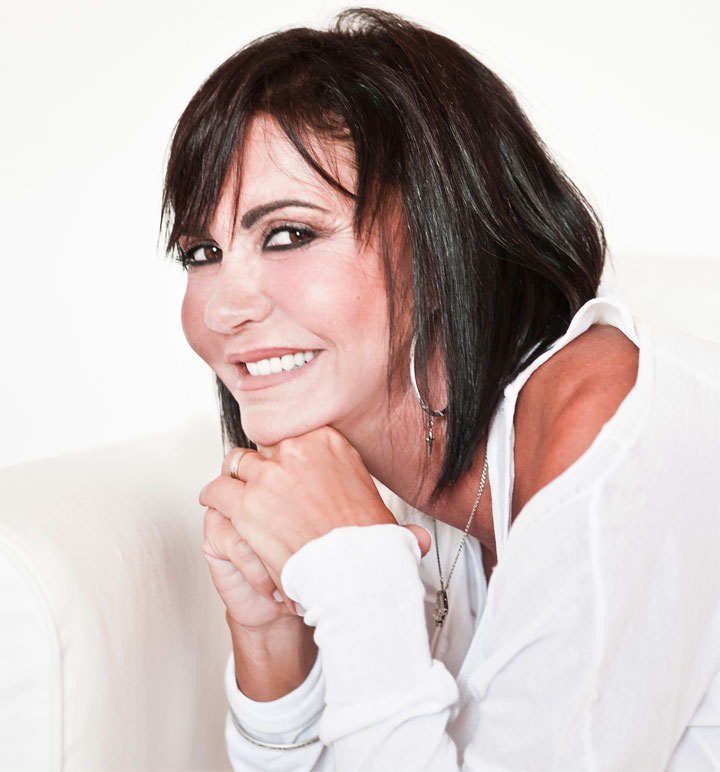 Melody Castellarihttps://melodyca.com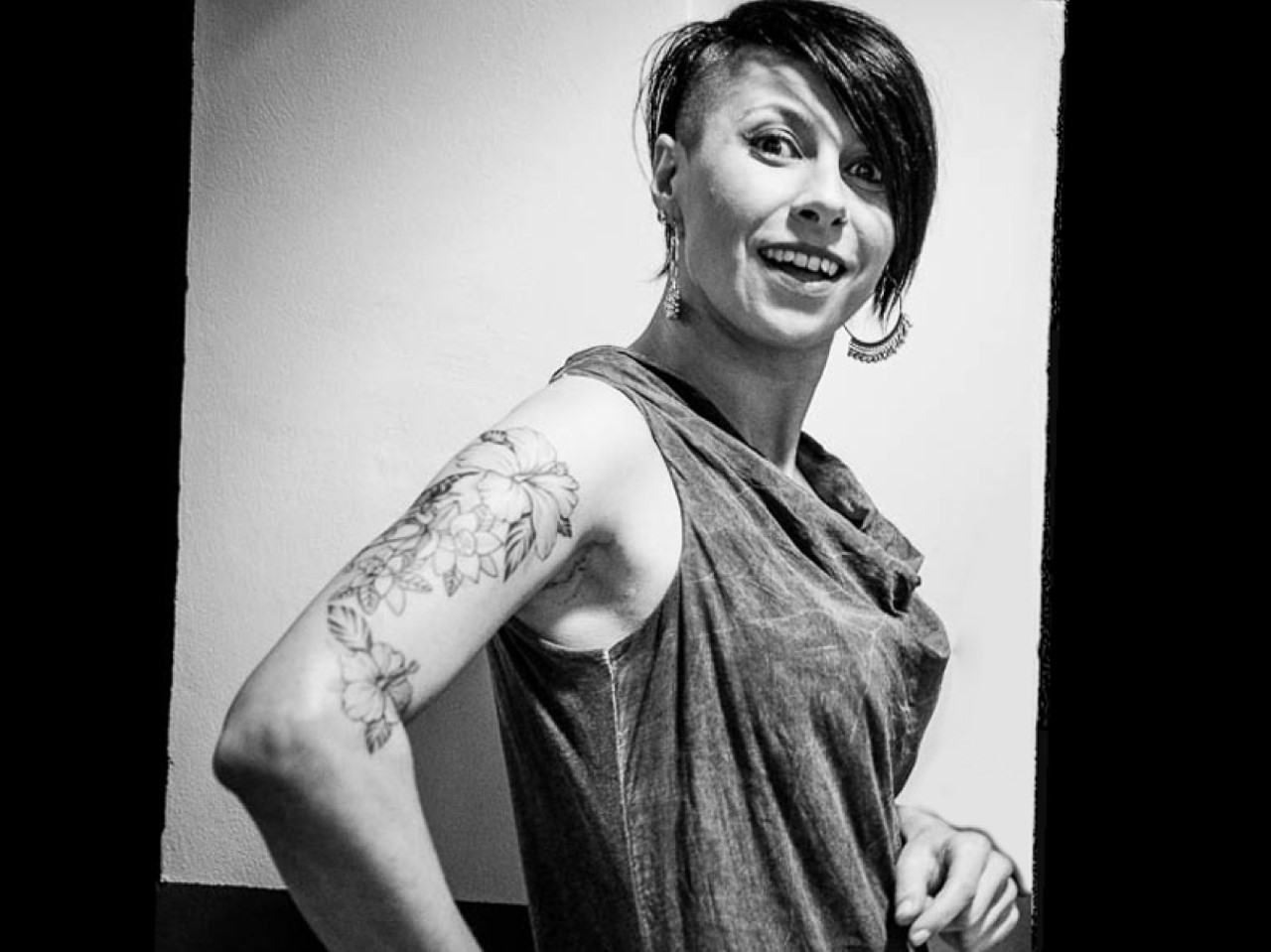 Betty Palumbohttps://www.canisciolti.com/edizioni-betty-palumbo-experiencehttps://www.facebook.com/Betty-Palumbo-acoustic-sound-676871799139624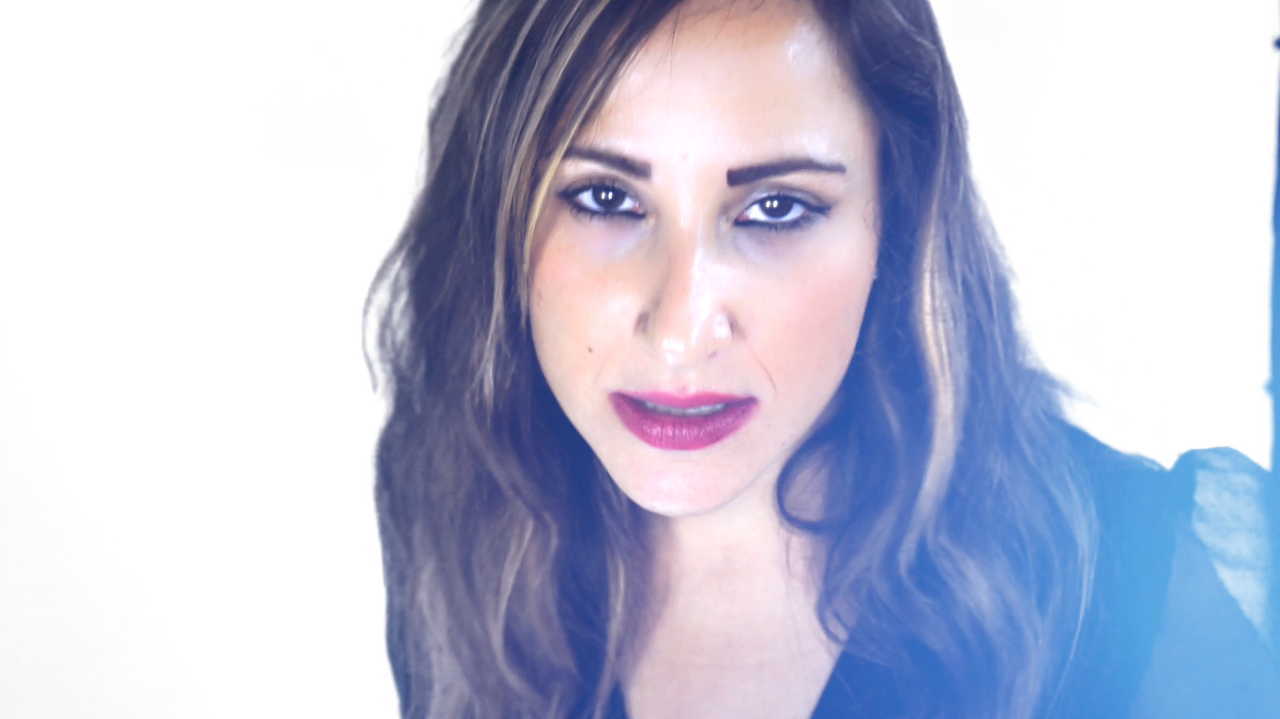 Jack-WNome d’arte del piacentino Jacopo Nobilehttps://www.canisciolti.com/piacenzamusica-edizioni-jackw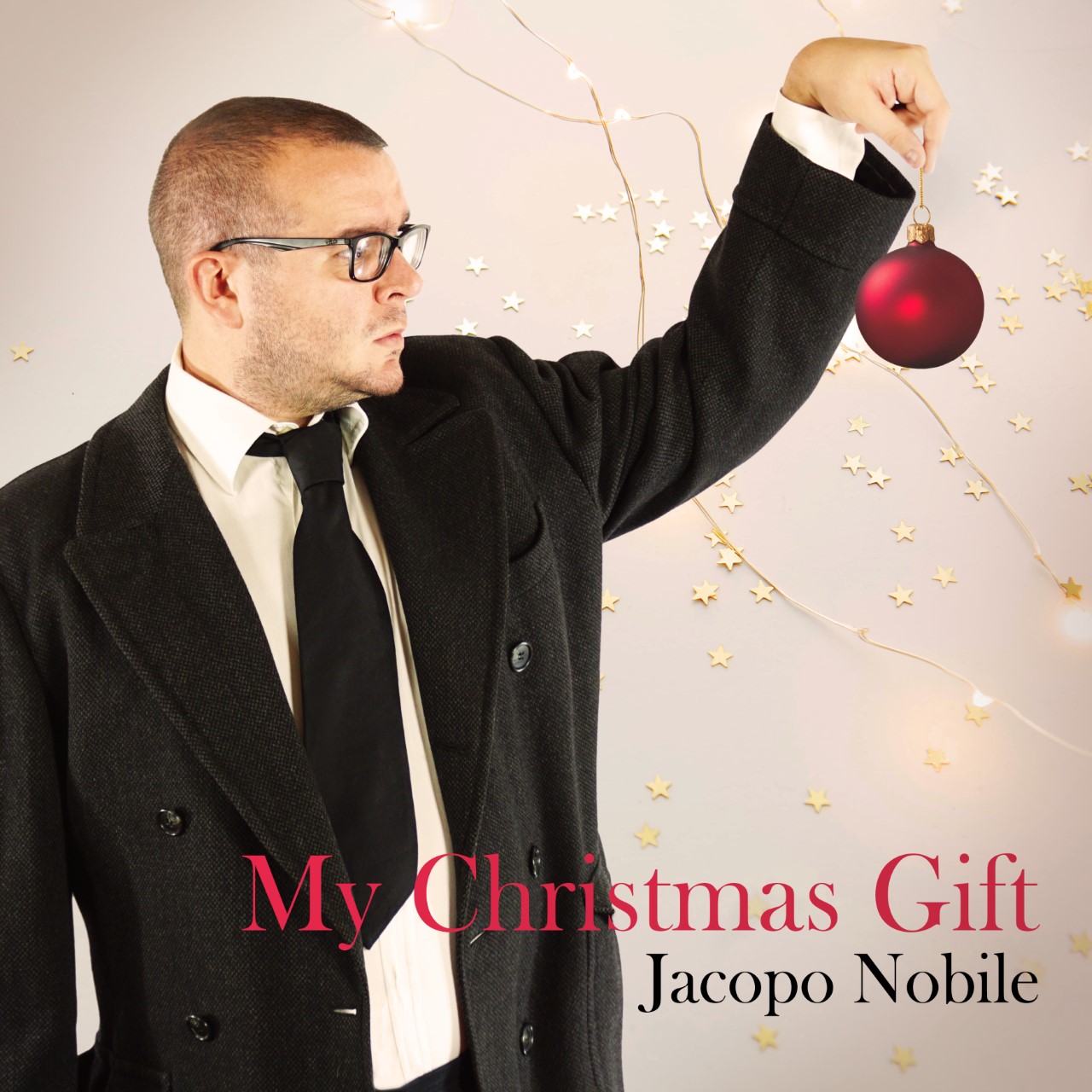 Momo dei NoxoutCantante solista della band Milanese “Noxout”https://www.musicae20.com/noxout/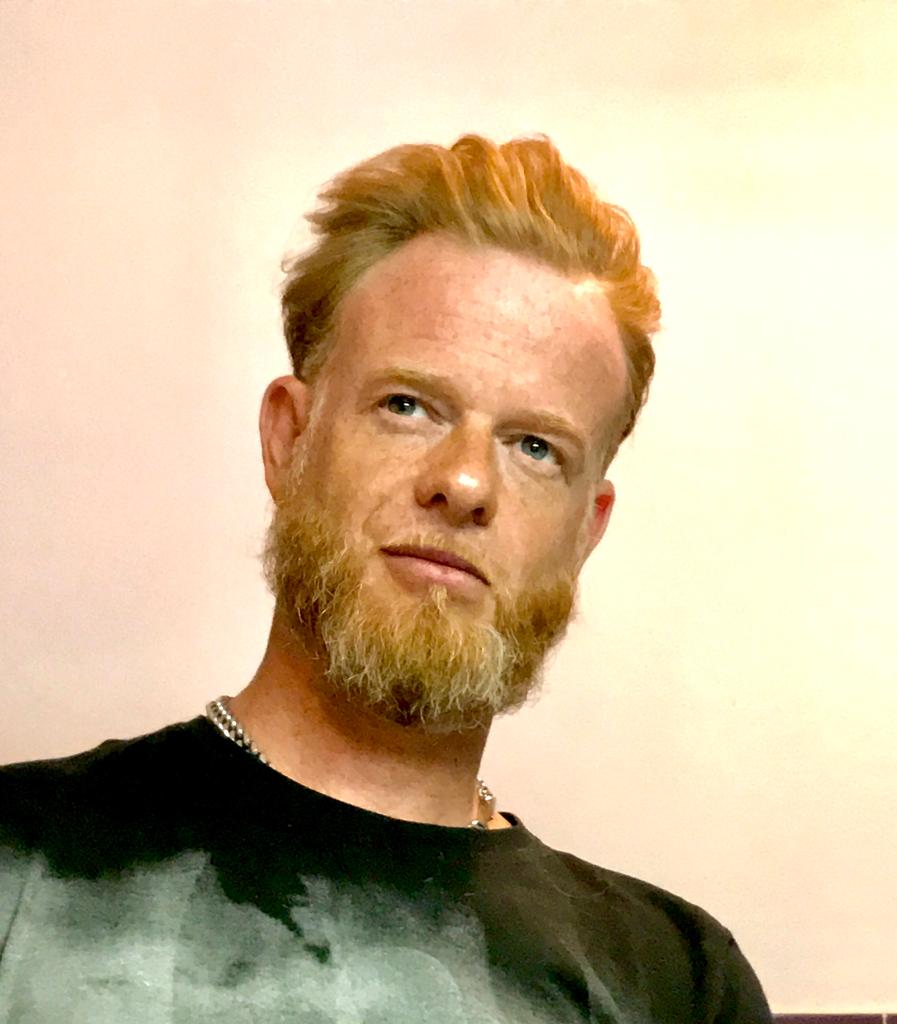 